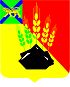 АДМИНИСТРАЦИЯ МИХАЙЛОВСКОГО МУНИЦИПАЛЬНОГО
РАЙОНА ПРИМОРСКОГО КРАЯПОСТАНОВЛЕНИЕ
01.08.2018                                              с. Михайловка                                                  № 867-паО внесении изменений в постановление администрацииМихайловского муниципального района от 28.12.2015 № 956-па «Об утверждении муниципальной программыразвития образования Михайловского муниципальногорайона на 2016-2020 гг.»В соответствии с Федеральным законом от 29.12.2012 № 273-ФЗ «Об образовании в Российской Федерации», постановлением Правительства Российской Федерации от 23.05.2015 № 497 «О федеральной целевой программе развития образования на 2016-2020 гг.», постановлением Правительства РФ от 15.04.2014 № 295 «Об утверждении государственной программы Российской Федерации «Развитие образования» на 2013-2020 годы», распоряжением Правительства РФ от 17.11.2008 № 1662-р «О концепции долгосрочного социально-экономического развития Российской Федерации на период до 2020 года», распоряжением Правительства РФ от 29.12.2014 № 2765-р «О концепции Федеральной целевой программы развития образования на 2016-2020 годы», решением Думы Михайловского муниципального района от 26.07.2018 № 291 «О внесении изменений и дополнений в решение Думы Михайловского муниципального района от 21.12.2017 № 250 «Об утверждении районного бюджета Михайловского муниципального района на 2018 год и плановый период 2019 и 2020 годов», с целью обеспечения устойчивого развития муниципальной системы качественного и доступного образования в соответствии с требованиями инновационного развития экономики района и современными потребностями общества, администрация Михайловского муниципального района Приморского краяПОСТАНОВЛЯЕТ:1. Внести в постановление администрации Михайловского муниципального района от 28.12.2015 № 956-па «Об утверждении муниципальной программы развития образования Михайловского муниципального района на 2016-2020 гг.» следующие изменения:1.1. Раздел «Объемы бюджетных ассигнований Программы» Паспорта программы изложить в новой редакции: «Финансовые затраты на реализацию программы составят всего: 2 313 007,067 тыс. руб., в том числе:из средств местного бюджета: 672 119,711 тыс. рублей;из средств краевого бюджета: 1 563 058,268 тыс. рублей;из средств федерального бюджета: 1 872,10 тыс. рублей;за счет внебюджетных источников: 75 956,988 тыс. рублей.2016 г. – 462 054,876 тыс. рублей, в том числе:из средств местного бюджета: 136 337,458  тыс. рублей;из средств краевого бюджета: 310 560,43 тыс. рублей;за счет внебюджетных источников: 15 156,988 тыс. рублей.2017 г. – 465 825,365 тыс. рублей, в том числе:из средств местного бюджета: 130 334,765 тыс. рублей;из средств краевого бюджета: 318 418,50 тыс. рублей;из средств федерального бюджета: 1 872,10 тыс. рублей;за счет внебюджетных источников: 15 200,00 тыс. рублей.2018 г. – 463 259,626 тыс. рублей, в том числе:из средств местного бюджета: 132 010,288 тыс. рублей;из средств краевого бюджета: 316 049,338 тыс. рублей;за счет внебюджетных источников: 15 200,00 тыс. рублей.2019 г. – 458 917,60 тыс. рублей, в том числе:из средств местного бюджета: 134 702,60 тыс. рублей;из средств краевого бюджета: 309 015,00 тыс. рублей;за счет внебюджетных источников: 15 200,00 тыс. рублей.2020 г. – 462 949,60 тыс. рублей, в том числе:из средств местного бюджета: 138 734,60 тыс. рублей;из средств краевого бюджета: 309 015,00 тыс. рублей;за счет внебюджетных источников: 15 200,00 тыс. рублей».1.2. Раздел 4 Программы «Перечень основных мероприятий программы» изложить в новой редакции:«Финансовое обеспечение программных мероприятий осуществляется в рамках установленного порядка финансирования социальных программ в соответствии с бюджетными сметами и со сметами доходов и расходов учреждений образования.Тыс. руб.Ежегодно по согласованию с Заказчиком уточняются и утверждаются перечень мероприятий и объем их финансирования с учетом хода реализации программы, финансовых возможностей местного бюджета».1.3. Раздел 8 Программы «Обоснование ресурсного обеспечения» изложить в новой редакции:«Общий объем финансирования Программы в ценах соответствующих лет составляет 2 313 007,067 тыс. руб.Финансовое обеспечение программных мероприятий осуществляется в рамках установленного порядка финансирования социальных программ в соответствии со сметами доходов и расходов учреждений образования.Тыс. руб.Ежегодно по согласованию с Заказчиком уточняются и утверждаются перечень мероприятий и объем их финансирования с учетом хода реализации программы, финансовых возможностей местного бюджета».Раздел «Объемы бюджетных ассигнований» Паспорта подпрограммы 1 «Развитие системы дошкольного образования» приложения № 1 к Программе изложить в новой редакции:«Финансирование подпрограммы осуществляется за счёт средств краевого и муниципального бюджетов. Объем финансирования мероприятий, предусмотренных подпрограммой на 2016-2020 годы, составляет 503 928,311 тыс. рублей».1.5. Раздел 6 «Ресурсное обеспечение подпрограммы» приложения № 1 к Программе «Подпрограмма 1 Развитие системы дошкольного образования» изложить в новой редакции:«Мероприятия подпрограммы реализуются за счет средств краевого и муниципального бюджетов.Объем финансирования мероприятий, предусмотренных подпрограммой на 2016-2020 годы, составляет 503 928,311 тыс. рублей.Финансовые источники обеспечения мероприятий по программе	Тыс. руб.В ходе реализации подпрограммы отдельные мероприятия, объемы финансирования подлежат корректировке на основе анализа полученных результатов с учетом выделенных средств из местного бюджета; финансирование программы производится в пределах средств, предусмотренных в бюджете Михайловского муниципального района на очередной финансовый год».Раздел «Объемы бюджетных ассигнований» Паспорта подпрограммы 2 «Развитие системы общего образования» Приложения № 2 к Программе изложить в новой редакции: «Финансирование подпрограммы осуществляется за счёт средств бюджета муниципального образования, бюджета ПК. Объем финансирования мероприятий, предусмотренных подпрограммой на 2016-2020 годы, составляет1 556 838,799 тыс. рублей».1.7. Раздел 6 «Ресурсное обеспечение подпрограммы» подпрограммы 2 «Развитие системы общего образования» Приложения № 2 к Программе изложить в новой редакции:«Мероприятия подпрограммы реализуются за счет средств краевого и муниципального бюджетов.Объем финансирования мероприятий, предусмотренных подпрограммой на 2016-2020 годы, составляет 1 556 838,799 тыс. рублей.Финансовые источники обеспечения мероприятий по подпрограмме.	Тыс. руб.1.8. Раздел 5 «Ресурсное обеспечение подпрограммы» Приложения № 6 к Программе Подпрограмма 6. «Развитие муниципального казенного учреждения «Методическая служба обеспечения образовательных учреждений» (МКУ «МСО ОУ»)» изложить в новой редакции: «Мероприятия программы реализуются за счёт средств муниципального бюджета. Объём финансирования мероприятий, предусмотренных подпрограммой на 2016-2020 годы, составляет 69 901,13 тыс. руб.Тыс. руб.2. Муниципальному казённому учреждению «Управление по организационно-техническому обеспечению деятельности администрации Михайловского муниципального района» (Жовтый) опубликовать настоящее постановление на официальном сайте администрации Михайловского муниципального района Приморского края.3. Настоящее постановление вступает в силу с момента его официального опубликования на сайте администрации Михайловского муниципального района.4. Контроль за выполнением настоящего постановления возложить на заместителя главы администрации муниципального района Саломай Е.А.Глава Михайловского муниципального района –Глава администрации района                                                       В.В. Архипов  №п/пПеречень мероприятийИсточники финансированияОбъем финансирования, всего тыс. руб.В том числе по годамВ том числе по годамВ том числе по годамВ том числе по годамВ том числе по годамСрок  исполненияОтветственный исполнитель201620172018201920201Развитие системы дошкольного образованияИз средств местного бюджетаИз средств краевого бюджета170 638,481333289,8335660,07863436,4332228,31467456,0032750,089693846,4034000,0066037,0036000,0066037,002020Управление по вопросам  образования МКУ, «МСО ОУ»Всего по п.1503928,3112Развитие системы общего образованияИз средств местного бюджетаИз средств краевого бюджета328673,8031228164,99665983,224246755,1564444,379250288,4464777,10245490,60665968,5242815,467500,6242815,42020Управление по вопросам образования, МКУ «МСО ОУ»Всего по п. 21556838,7993Развитие системы дополнительного образованияИз средств местного бюджетаИз средств краевого бюджета103709,2370,0020262,0370,0020447,200,0021000,000,0021000,000,0021000,000,002020Управление по вопросам  образования, МКУ «МСО ОУ»Всего по п.3103709,2374Противопожарная безопасность образовательных учреждений Михайловского муниципального районаИз средств местного бюджетаИз средств краевого бюджета321,1220,00321,1220,000,000,000,000,000,000,000,000,002020Управление по вопросам  образования, МКУ «МСО ОУ»Всего по п.4321,1225Доступная средаИз средств местного бюджетаИз средств краевого бюджетаИз средств федерального бюджета95,88383,501 872,100,00,000,0095,88383,501 872,100,000,000,000,000,000,000,000,000,002020Управление по вопросам  образования, МКУ «МСО ОУ»Всего по п.52351,486МКУ «МСО ОУ»Из средств местного бюджетаИз средств краевого бюджета68681,1881219,94214110,997368,8513118,992290,5613483,099235,33213734,1162,6014234,0162,602020Управление по вопросам  образования, МКУ «МСО ОУ»Всего по п.669901,138Совершенствование организации питаниявоспитанников и обучающихся   в образовательных учрежденияхИз средств местного бюджетаИз средств краевого бюджетаЗа счет внебюджетных источников0,000,0075 956,9880,00,0015156,9880,000,0015 200,000,000,0015 200,000,000,0015 200,000,000,0015 200,002020Управление по вопросам  образования, МКУ «МСО ОУ»Всего по п.875 956,988ИТОГО2313007,067Объем финансирования на программные мероприятияВсего по ПрограммеВ том числе по годамВ том числе по годамВ том числе по годамВ том числе по годамВ том числе по годамОбъем финансирования на программные мероприятияВсего по Программе2016 год2017 год2018 год2019 год2020 годВсего2313007,067462054,876465825,365463259,626458917,60462949,6В том числеиз средств местного б-та672119,711136337,458130334,765132010,288134702,60138734,6из средств краевого б-та1563058,268310560,43318418,50316049,338309015,0309015,0из средств федерального б-та1872,100,001872,100,000,000,00за счет внебюджетных источников75 956,98815156,98815200,0015200,0015200,0015200,00Источники финансирования2016 год2017 год2018 год2019 год2020 годСубсидии  на выполнение муниципального задания на оказание муниципальных услуг34276,54431804,132000,0034000,0036000,00Субвенции на обеспечение государственных гарантий реализации прав на получение общедоступного и бесплатного дошкольного образования муниципальных дошкольных образовательных организациях63436,43(краевой бюджет)66216,0(краевой бюджет)69280,00(краевой бюджет)66037,00(краевой бюджет)66037,00(краевой бюджет)Развитие материально- технической базы:- на установку оконных блоков- на проверку сметной стоимости (проектно-изыскательные работы)- на монтаж УУТЭ1383,5341634,214в т.ч.293,42 (мест.б-т)1240,0 (краев.б-т)100,7940,001793,489286,00 (мест.б-т)1043,40 (краев.б-т)80,00384,0890,00,0Субсидия на поддержку молодых специалистов0,0030,000,000,000,00ИТОГО:99096,50899684,314103073,489100037,00102037,00Источники финансирования2016 год2017 год2018 год2019 год2020 годСубсидии на выполнение муниципального задания на оказание муниципальных услуг60671,52558909,8062661,1065068,5066600,60Развитие материально-технической базы:- на приобретение школьных автобусов- на установку оконных блоков - на устройство туалетных комнатвнутри помещений-на проверку сметной стоимости (проектно-изыскательные работы)-на тепловую диагностику котельных-мероприятия по обеспечению автоматизированными системами автотранспорта школ5556,213в т.ч.1000,00  (мест.б-т)1000,00 (краевой б-т)0,000,000,000,000,0014989,354в т.ч.3600,00 (мест.б-т)3600,00 (краевой б-т)436,664(мест.б-т)1860,0  (краевой б-т)430,484(мест.б-т)4920,00 (краевой б-т)142,2060,000,002962,8380,00464,00(мест.б-т)1746,838(краевой б-т)0,00140,00160,00452,000,000,000,000,000,000,000,000,000,000,000,000,000,000,00Субсидия на поддержку молодых специалистов60,00(мест.б-т)30,00(мест.б-т)0,00,00,0Субсидии на организацию отдыха детей в свободное от учёбы время (трудоустройство и питание)695,486    (мест.б-т)3 075,150 (краевой б-т)895,225(мест.б-т)3175,44(краевой б-т)900,00 (мест.б-т)3016,668 (краевой б-т)900,00 (мест.б-т)3089,40 (краевой б-т)900,00 (мест.б-т)3089,40 (краевой б-т)Субвенции из краевого бюджета в части обеспечения государственных гарантий прав граждан на получение общедоступного и бесплатного начального общего, основного общего, среднего общего образования в муниципальных общеобразовательных учреждениях для реализации основных общеобразовательных программ в части финансирования расходов на оплату труда работников муниципальных общеобразовательных учреждений, расходов на учебники и учебные пособия, технические средства обучения, расходные материалы и хозяйственные нужды (за исключением расходов на содержание зданий и коммунальных расходов) в расчете на один класс237 145,00231255,00235152,10234151,00234151,00Субвенции из краевого бюджета на обеспечение бесплатным питанием детей, обучающихся в младших классах (1-4 включительно) в общеобразовательных учреждениях5 835,005 478,005 575,005 575,005 575,00ИТОГО:312738,374314732,819310267,706308783,90310316,00»Источники финансирования2016 год2017 год2018 год2019 год2020 годБюджетные ассигнования на содержание казённых программ14110,99713118,99213483,09913734,1014234,00Субсидии из краевого бюджета на возмещение компенсации родителям (законным представителям) части расходов на оплату стоимости путёвки в организациях отдыха368,850290,56235,332162,60162,60ИТОГО:14479,84713409,55213718,43113896,7014396,60»